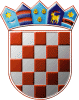 REPUBLIKA HRVATSKADječji vrtić „Suncokret“Sveti ĐurđUpravno vijećeTemeljem članka 23a. Zakona o predškolskom odgoju i obrazovanju (Narodne novine broj 10/97, 107/07, 94/13 i 98/19), Državnog pedagoškog standarda predškolskog odgoja i naobrazbe (Narodne novine 63/08, 90/10) te Pravilnika o sadržaju i trajanju programa predškole (Narodne novine 107/14) Upravno vijeće Dječjeg vrtića „Suncokret Sveti Đurđ“ objavljujeJAVNI POZIVZA UPIS DJECE U PROGRAM PREDŠKOLE ZA 2021./2022.PEDAGOŠKU GODINUUpravno vijeće Dječjeg vrtića „Suncokret Sveti Đurđ“ objavljuje javni poziv    za upis djece za:Program predškole za djecu rođenu od 01.04.2015. godine do 31.03.2016.godine.Pozivaju se roditelji predškolske djece, koja nisu obuhvaćena redovitim programom predškolskog odgoja, na upis djece u program predškole.Program predškole obavezan je za svu djecu u godini prije polaska u osnovnu školu.Obrazac Zahtjeva za upis možete preuzeti u Upravi Dječjeg vrtića „Suncokret Sveti Đurđ“ na Internet stranici www.djecji-vrtic-suncokret.hrZahtjevu za upis potrebno je obavezno priložiti :-preslike osobnih iskaznica roditelja/staratelja-rodni list djeteta-potvrdu nadležnog liječnika o zdravstvenom stanju djeteta-knjižica imunizacije-Uvjerenje o prebivalištu djeteta-rješenje o odgodi upisa u prvi razred osnovne škole-za djecu kojima je odgođen polazak u prvi razredZahtjev s priloženom dokumentacijom dostavlja se Dječjem vrtiću „Suncokret Sveti Đurđ“, zaključno sa 21. rujnom 2021.godine.Cjelokupna dokumentacija ostaje u vlasništvu Dječjeg vrtića „Suncokret Sveti Đurđ“, uz obvezu  čuvanja istih u skladu s propisima koji reguliraju zaštitu osobnih podataka odnosno zaštitu i obradu arhivskog i registraturnog gradiva.KLASA: 601-01/21-01/03 URBROJ: 2186/174-02-21-5Sveti Đurđ, 30. kolovoza 2021.g.Predsjednik Upravnog vijeća: Sonja Stančin Novak